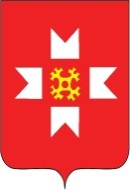 СОВЕТ ДЕПУТАТОВ МУНИЦИПАЛЬНОГО ОБРАЗОВАНИЯ«МУНИЦИПАЛЬНЫЙ ОКРУГ МОЖГИНСКИЙ РАЙОНУДМУРТСКОЙ РЕСПУБЛИКИ»первого созываРЕШЕНИЕО передаче имущества в собственность Удмуртской Республики        Руководствуясь Гражданским кодексом Российской Федерации, в целях реализации Законов Удмуртской Республики от 27.04.2021 № 31-РЗ «О прекращении осуществления органами местного самоуправления в Удмуртской Республике отдельных государственных полномочий Удмуртской Республики по опеке и попечительству в отношении несовершеннолетних», от 27.04.2021 № 32-РЗ «О прекращении осуществления органами местного самоуправления в Удмуртской Республике отдельных государственных полномочий Удмуртской Республики по предоставлению мер социальной поддержки многодетным семьям в Удмуртской Республике», от 11.05.2021 № 44-РЗ «О прекращении осуществления органами местного самоуправления в Удмуртской Республике отдельных государственных полномочий Удмуртской Республики по обеспечению детей-сирот и детей, оставшихся без попечения родителей, а также лиц из числа детей-сирот и детей, оставшихся без попечения родителей, благоустроенными жилыми помещениями», от 11.05.2021 № 45-РЗ «О прекращении осуществления органами местного самоуправления в Удмуртской Республике отдельных государственных полномочий Удмуртской Республики по социальной поддержке детей-сирот и детей, оставшихся без попечения родителей, лиц из числа детей-сирот и детей, оставшихся без попечения родителей», на основании Устава муниципального образования «Можгинский район», Порядка управления и распоряжения имуществом, находящимся в муниципальной собственности муниципального образования «Можгинский район», утвержденным решением Совета депутатов муниципального образования «Можгинский район» от 03 марта 2010 года № 25.7,         СОВЕТ ДЕПУТАТОВ РЕШИЛ:        1. Передать безвозмездно из собственности муниципального образования «Можгинский район» в собственность Удмуртской Республики  имущество, указанное в Приложении к настоящему решению.       2. Администрации муниципального образования «Можгинский район»  осуществить мероприятия по передаче имущества, указанного в пункте 1 настоящего решения.           3. Опубликовать настоящее решение в информационно-телекоммуникационной сети «Интернет» на официальном сайте муниципального образования «Можгинский район» и в Собрании муниципальных нормативных правовых актов муниципального образования «Можгинский район».      4. Контроль исполнения настоящего решения возложить на постоянную комиссию по экономическому развитию, аграрным вопросам и имущественным отношениям (председатель Зорин В.А.).Председатель Совета депутатовмуниципального образования «Муниципальный округМожгинский районУдмуртской Республики»                                                                               Г. П. Королькова     Проект вносит: Заместитель главы Администрации района по муниципальной инфраструктуре -начальник Управления по строительству,имущественным отношениям и  жилищно-коммунальному хозяйству 						   В.Г. ГоловкоСогласовано:Председатель Совета депутатовмуниципального образования «Муниципальный округ Можгинский район Удмуртской Республики»                                                                                               Г. П. Королькова Глава муниципального образования «Можгинский  район»                                                                                                    А. Г. ВасильевЗаместитель начальника отдела организационно-кадровой и правовой работы, юрисконсульт                                                                                 Н. В. Щеклеинаг. Можга28 сентября  2021 года№  __